به نام ایزد  دانا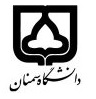 (کاربرگ طرح درس)                   تاریخ بهروز رسانی:  05/12/1400          دانشکده     علوم انسانی                                              نیمسال اول سال تحصیلی 1400-1401بودجهبندی درسمقطع: کارشناسی■  کارشناسی ارشد□  دکتری□مقطع: کارشناسی■  کارشناسی ارشد□  دکتری□مقطع: کارشناسی■  کارشناسی ارشد□  دکتری□تعداد واحد: نظری 2 تعداد واحد: نظری 2 فارسی: تفسیر موضوعی قرآن کریمفارسی: تفسیر موضوعی قرآن کریمنام درسپیشنیازها و همنیازها:پیشنیازها و همنیازها:پیشنیازها و همنیازها:پیشنیازها و همنیازها:پیشنیازها و همنیازها:لاتین :Commentary on the Holy Quranلاتین :Commentary on the Holy Quranنام درسشماره تلفن اتاق: 02331532174شماره تلفن اتاق: 02331532174شماره تلفن اتاق: 02331532174شماره تلفن اتاق: 02331532174مدرس/مدرسین: محمد جواد دانیالیمدرس/مدرسین: محمد جواد دانیالیمدرس/مدرسین: محمد جواد دانیالیمدرس/مدرسین: محمد جواد دانیالیمنزلگاه اینترنتی:mjdaniali.profile.semnan.ac.irمنزلگاه اینترنتی:mjdaniali.profile.semnan.ac.irمنزلگاه اینترنتی:mjdaniali.profile.semnan.ac.irمنزلگاه اینترنتی:mjdaniali.profile.semnan.ac.irپست الکترونیکی:mjdaniali@semnan.ac.irپست الکترونیکی:mjdaniali@semnan.ac.irپست الکترونیکی:mjdaniali@semnan.ac.irپست الکترونیکی:mjdaniali@semnan.ac.irبرنامه تدریس در هفته و شماره کلاس:   شنبه 8-10 یکشنبه 13-15 چهارشنبه 10-12برنامه تدریس در هفته و شماره کلاس:   شنبه 8-10 یکشنبه 13-15 چهارشنبه 10-12برنامه تدریس در هفته و شماره کلاس:   شنبه 8-10 یکشنبه 13-15 چهارشنبه 10-12برنامه تدریس در هفته و شماره کلاس:   شنبه 8-10 یکشنبه 13-15 چهارشنبه 10-12برنامه تدریس در هفته و شماره کلاس:   شنبه 8-10 یکشنبه 13-15 چهارشنبه 10-12برنامه تدریس در هفته و شماره کلاس:   شنبه 8-10 یکشنبه 13-15 چهارشنبه 10-12برنامه تدریس در هفته و شماره کلاس:   شنبه 8-10 یکشنبه 13-15 چهارشنبه 10-12برنامه تدریس در هفته و شماره کلاس:   شنبه 8-10 یکشنبه 13-15 چهارشنبه 10-12اهداف درس: آشنایی دانشجویان با مفاهیم قرآن به خصوص افزایش توانایی آنها در فهم زبان قرآن به گونهای که با خواندن بخشی از قرآن بدون نیاز به ترجمه معنای آن را بفهمند.اهداف درس: آشنایی دانشجویان با مفاهیم قرآن به خصوص افزایش توانایی آنها در فهم زبان قرآن به گونهای که با خواندن بخشی از قرآن بدون نیاز به ترجمه معنای آن را بفهمند.اهداف درس: آشنایی دانشجویان با مفاهیم قرآن به خصوص افزایش توانایی آنها در فهم زبان قرآن به گونهای که با خواندن بخشی از قرآن بدون نیاز به ترجمه معنای آن را بفهمند.اهداف درس: آشنایی دانشجویان با مفاهیم قرآن به خصوص افزایش توانایی آنها در فهم زبان قرآن به گونهای که با خواندن بخشی از قرآن بدون نیاز به ترجمه معنای آن را بفهمند.اهداف درس: آشنایی دانشجویان با مفاهیم قرآن به خصوص افزایش توانایی آنها در فهم زبان قرآن به گونهای که با خواندن بخشی از قرآن بدون نیاز به ترجمه معنای آن را بفهمند.اهداف درس: آشنایی دانشجویان با مفاهیم قرآن به خصوص افزایش توانایی آنها در فهم زبان قرآن به گونهای که با خواندن بخشی از قرآن بدون نیاز به ترجمه معنای آن را بفهمند.اهداف درس: آشنایی دانشجویان با مفاهیم قرآن به خصوص افزایش توانایی آنها در فهم زبان قرآن به گونهای که با خواندن بخشی از قرآن بدون نیاز به ترجمه معنای آن را بفهمند.اهداف درس: آشنایی دانشجویان با مفاهیم قرآن به خصوص افزایش توانایی آنها در فهم زبان قرآن به گونهای که با خواندن بخشی از قرآن بدون نیاز به ترجمه معنای آن را بفهمند.امکانات آموزشی مورد نیاز: تخته تدریس، ویدئو پروژکتور، لپتاپامکانات آموزشی مورد نیاز: تخته تدریس، ویدئو پروژکتور، لپتاپامکانات آموزشی مورد نیاز: تخته تدریس، ویدئو پروژکتور، لپتاپامکانات آموزشی مورد نیاز: تخته تدریس، ویدئو پروژکتور، لپتاپامکانات آموزشی مورد نیاز: تخته تدریس، ویدئو پروژکتور، لپتاپامکانات آموزشی مورد نیاز: تخته تدریس، ویدئو پروژکتور، لپتاپامکانات آموزشی مورد نیاز: تخته تدریس، ویدئو پروژکتور، لپتاپامکانات آموزشی مورد نیاز: تخته تدریس، ویدئو پروژکتور، لپتاپامتحان پایانترمامتحان میانترمارزشیابی مستمر(کوئیز)ارزشیابی مستمر(کوئیز)فعالیتهای کلاسی و آموزشیفعالیتهای کلاسی و آموزشینحوه ارزشیابینحوه ارزشیابی2540403535درصد نمرهدرصد نمرهکتاب تفسیر قرآن کریم استاد محسن قرائتی و بخشهایی از ترجمه قرآن استاد بهرامپور و بخشهایی از ترجمه قرآن استاد مکارمکتاب تفسیر قرآن کریم استاد محسن قرائتی و بخشهایی از ترجمه قرآن استاد بهرامپور و بخشهایی از ترجمه قرآن استاد مکارمکتاب تفسیر قرآن کریم استاد محسن قرائتی و بخشهایی از ترجمه قرآن استاد بهرامپور و بخشهایی از ترجمه قرآن استاد مکارمکتاب تفسیر قرآن کریم استاد محسن قرائتی و بخشهایی از ترجمه قرآن استاد بهرامپور و بخشهایی از ترجمه قرآن استاد مکارمکتاب تفسیر قرآن کریم استاد محسن قرائتی و بخشهایی از ترجمه قرآن استاد بهرامپور و بخشهایی از ترجمه قرآن استاد مکارمکتاب تفسیر قرآن کریم استاد محسن قرائتی و بخشهایی از ترجمه قرآن استاد بهرامپور و بخشهایی از ترجمه قرآن استاد مکارممنابع و مآخذ درسمنابع و مآخذ درستوضیحاتمبحثشماره هفته آموزشیمعارفه و توضیح شیوۀ اداره و ارزیابی در کلاس1ترجمه و توضیح آیت الکرسی2ترجمه و توضیح آیات آخر سوره حشر3ترجمه و توضیح آیات 20 – 25 سوره روم (نشانههای الهی در قرآن)4ترجمه و توضیح آیات 20 – 25 سوره روم (نشانههای الهی در قرآن)5ترجمه و توضیح آیات مربوط به نماز در قرآن (نیایش در قرآن)6ترجمه و توضیح آیات مربوط به نماز در قرآن (نیایش در قرآن)7ترجمه توضیح سوره حمد (نیایش در قرآن)8ترجمه توضیح سوره حمد (نیایش در قرآن)9ترجمه توضیح سوره اخلاص و قدر (نیایش در قرآن)10ترجمه و توضیح آیات 23-38 سوره اسراء (حکمتهایی از قرآن )11ترجمه و توضیح آیات 23-38 سوره اسراء (حکمتهایی از قرآن )12ترجمه و توضیح آیات 23-38 سوره اسراء (حکمتهایی از قرآن )13ترجمه و توضیح بخشی از آیات سوره نور (جامعه مومنان در قرآن)14ترجمه و توضیح بخشی از آیات سوره نور (جامعه مومنان در قرآن)15ترجمه و توضیح بخشی از آیات سوره نور (جامعه مومنان در قرآن)16